Publicado en Madrid el 18/04/2018 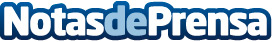 El Corte Inglés, nuevo escenario de venta para la firma de moda hombre Scotta 1985La marca sevillana, en pleno proceso de expansión, estrena sus dos primeros corners en los grandes almacenes de Palma y Pozuelo de Alarcón. Además, estará presente en la feria Expofranquicias 2018 que se celebrará del 19 al 21 de abril en IFEMA (Madrid)Datos de contacto:Susana CerveraDirectora de Comunicación de Be Franquicia606567471Nota de prensa publicada en: https://www.notasdeprensa.es/el-corte-ingles-nuevo-escenario-de-venta-para Categorias: Nacional Franquicias Finanzas Moda Sociedad Madrid Andalucia Baleares Emprendedores Eventos http://www.notasdeprensa.es